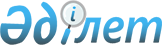 Қазақстан Республикасы Энергетика, индустрия және сауда министрлігінің жекелеген мәселелеріҚазақстан Республикасы Үкіметінің Қаулысы 1999 жылғы 29 қараша N 1807



          Қазақстан Республикасы Президентінің "Қазақстан Республикасы 
мемлекеттік органдарының құрылымын жетілдіру және олардың құзыретін 
нақтылау жөніндегі шаралар туралы" 1999 жылғы 13 қазандағы N 235  
 U990235_ 
  
Жарлығына сәйкес Қазақстан Республикасының Үкіметі қаулы етеді:




          1.
<*>



     ЕСКЕРТУ. 1-тармақтың күші жойылды - ҚР Үкіметінің 2001.01.25. N 133  
              қаулысымен.  
 P010133_ 
 
     2. "Қазақстан Республикасы Энергетика, индустрия және сауда 
министрлігінің мәселелері туралы" Қазақстан Республикасы Үкіметінің 1999 
жылғы 27 мамырдағы N 657  
 P990657_ 
  қаулысына (Қазақстан Республикасының 
ПҮАЖ-ы, 1999 ж., N 22, 224-құжат) мынадай өзгерістер мен толықтырулар 
енгізілсін:
     1) 1-тармақтың күші жойылды деп танылсын;
     2) 2-тармақ мынадай мазмұндағы 7) және 8) тармақшалармен 
толықтырылсын:
     "7) Атом энергетикасы жөніндегі комитет;
     8) Аэроғарыш комитеті";
     3. Мыналардың күші жойылды деп танылсын:
     1) "Қазақстан Республикасы Үкіметінің 1999 жылғы; 27 мамырдағы N  657 



қаулысына өзгерістер мен толықтырулар енгізу туралы" Қазақстан 
Республикасы Үкіметінің 1999 жылғы 13 шілдедегі N 968  
 P990968_ 
  қаулысы 
(Қазақстан Республикасының ПҮАЖ-ы, N 1999 ж., N 34, 305-құжат);




          2) "Қазақстан Республикасы Энергетика, индустрия және сауда 




министрлігінің Мемлекеттік материалдық резервтер жөніндегі комитетінің 
мәселелері туралы" Қазақстан Республикасы Үкіметінің 1999 жылғы 27 
тамыздағы N 1268  
 P991268_ 
  қаулысының (Қазақстан Республикасының ПҮАЖ-ы, 
1999 ж., N 43, 293-құжат) 5-тармағының 2) тармақшасы.
     4. Осы қаулы қол қойылған күнінен бастап күшіне енеді.
     
     Қазақстан Республикасының
       Премьер-Министрі
     
     
                                     
    Оқығандар:    
    Қобдалиева Н.М.
    Орынбекова Д.К.       
      
      


					© 2012. Қазақстан Республикасы Әділет министрлігінің «Қазақстан Республикасының Заңнама және құқықтық ақпарат институты» ШЖҚ РМК
				